PRissila da silva lopes vieiraIdade: 29 anos Estado civil: Solteira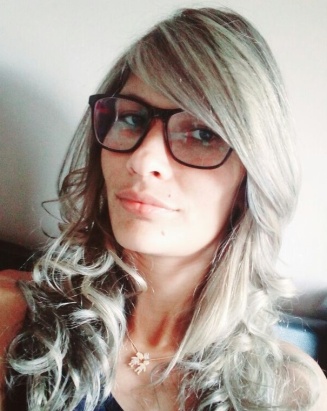 Endereço: R: Oliveira Bento da Silva, nº 370, Bl 04, Ap 28Bairro:  Jd Santa Rosa Cidade: Sertãozinho-SPTelefone: (16) 99218-2297 / (16) 99266-6581E-mail: pressila_pitty@hotmail.comFormação academica  Médio  completo CursosInformática BásicaEmpresa: Escudeiro Equipamentos de Segurança - Sertãozinho-SP Cargo: Ajudante GeralPeríodo: 07 mesesEmpresa: Platina Bilhares – Uberlândia-MGCargo: Auxiliar de EscritórioPeríodo: 08 mesesEmpresa: Grupo Gpa Pão de Açúcar – Caraguatatuba-SPCargo: Operador de LojaPeríodo: Temporário Empresa: Extra Hipermercado – Caraguatatuba-SP Cargo: Auxiliar de Cozinha Período: TemporárioobjetivoNo momento estou à procura de uma oportunidade no mercado de trabalho, à plena disposição de funções que estiver aberta para conseguir fazer um bom trabalho e ajudar a empresa a conquistar seus objetivos.expectativa Colaborar em um ambiente de trabalho onde posso colocar em pratica meus conhecimentos em favor da empresa na qual visto integrar, focando sempre o beneficio e o crescimento da organização e o crescimento pessoal.